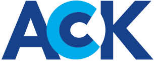 ACCOUNTANTSKAMERVacature FunctieomschrijvingDe Accountantskamer is op zoek naar rechters/raadsheren die als rechterlijk lid van de Accountantskamer tuchtklachten tegen accountants beoordelen. De tuchtklachten worden tijdens openbare zittingen behandeld. Taken U bestudeert de aangereikte dossiers en de door de secretaris gemaakte voorbereiding; U onderzoekt welke wet- en regelgeving in de aangereikte dossiers van toepassing is; U neemt deel aan openbare zittingen van de Accountantskamer. Tijdens de zitting lichten de klager en de betrokken accountant hun standpunten toe en stellen de leden van de Accountantskamer vragen aan partijen. Na afloop van de zitting overlegt u met de andere leden van de Accountantskamer en komt u samen tot een oordeel over de zaak en eventueel een op te leggen maatregel;  U draagt zorg voor een accurate vastlegging van eigen informatie en inzichten op de zitting;U controleert voortvarend de schriftelijke uitspraken, die door de juristen worden geschreven;  U neemt deel aan deskundigheidsbevorderende activiteiten, waaronder de Accountantskamerdag.  Eisen Voor benoeming van rechterlijke leden gelden als vereisten: Ervaring met civiel recht en/of ondernemingsrecht, en/of insolventie recht;Kennis van jaarverslaggeving en de accountancy strekt tot de aanbeveling;De Accountantskamer kan in een specifiek geval aanvullende eisen stellen. Er kan worden gevraagd naar referenties.   Vereiste competenties Analytisch vermogen Integriteit Goed kunnen luisteren Bereidheid en vermogen tot samenwerken Goede mondelinge en schriftelijke uitdrukkingsvaardigheid Empathisch vermogen Beschrijving AccountantskamerDe Accountantskamer is de bij de Wet tuchtrechtspraak accountants (Wtra) ingestelde tuchtrechtelijke instantie die klachten tegen accountants beoordeelt. De Accountantskamer is gevestigd in Zwolle. Bij de beoordeling van de klachten bestaat de Accountantskamer altijd in meerderheid uit leden van de rechterlijke macht, aangevuld met een of meer accountantsleden. De Accountantskamer wordt ondersteund door een secretaris. Het tuchtrecht is bedoeld om de kwaliteit van de uitoefening van het accountantsberoep op niveau te houden. Een tuchtprocedure beoogt bij te dragen aan het (herstel van) vertrouwen van het publiek in die beroepsuitoefening.De Accountantskamer streeft naar diversiteit in perspectief, achtergrond, oriëntatie en kennis bij de leden. Belangstellenden met een migratie- of anderszins diverse/multiculturele achtergrond worden nadrukkelijk uitgenodigd te solliciteren. Honorering en benoeming De honorering geschiedt op basis van vacatiegeld of via detachering bij de Accountantskamer. Reiskosten worden vergoed. Benoeming geschiedt bij ministerieel besluit op aanbeveling van de Accountantskamer voor een periode van zes jaren. Herbenoeming is mogelijk. Tot de benoemingsprocedure behoort een gesprek met de voorzitter en de manager.   Sollicitatie Meer informatie over de Accountantskamer is de vinden op de website www.accountantskamer.nl.  Verdere inlichtingen zijn te verkrijgen bij de manager, mevrouw mr. E.N.M. van de Beld, bereikbaar via tel. 088-3615531 of 06-46846954. Reacties kunnen per e-mail worden ingezonden onder bijvoeging van een cv naar accountantskamer@rechtspraak.nl, t.a.v. de manager, onder vermelding van “persoonlijk”.  Uw persoonsgegevens worden verwerkt conform de privacywet, de Algemene verordening gegevensbescherming (AVG). 